Документация по планировке территории линейного объекта выполнена на основании документов территориального планирования, правил землепользования и застройки в соответствии с требованиями технических регламентов, нормативов градостроительного проектирования, градостроительных регламентов, с учетом границ территорий объектов культурного наследия, включенных в единый государственный реестр объектов культурного наследия (памятников истории и культуры) народов российской федерации, границ территорий вновь выявленных объектов культурного наследия, границ зон с особыми условиями использования территорийСвидетельство СРО № 470 о допуске к работам по подготовке проектной документации, которые оказывают влияние на безопасность объектов капитального строительства, выданного «02» июня 2016 г. Саморегулирующей организацией, основанной на членстве лиц, осуществляющих подготовку проектной документации объектов капитального строительства Ассоциация «Единое Объединение Проектировщиков по Ленинградской области и Северо-Западу», г. Санкт-ПетербургОглавлениеОБЩАЯ ЧАСТЬСостав авторского коллектива и ответственных разработчиков проектаСостав документации по планировке территорииРАЗДЕЛ 1. Положения о размещении объектов капитального строительства и характеристиках планируемого развития территории1. Текстовые материалы - положения о размещении объектов капитального строительства 2. Графические материалы: РАЗДЕЛ 2. Обоснование проекта планировки территории1. Текстовые материалы 2. Графические материалы: В связи со спецификой проектируемой территории в составе проекта планировки территории не разрабатывались следующие чертежи:- схема организации улично-дорожной сети, схема движения транспорта на соответствующей территории;- схема границ территорий объектов культурного наследия;- схема вертикальной планировки и инженерной подготовки территории. РАЗДЕЛ 3. Проект межевания территории 1. Текстовые материалы 2. Графические материалы: В связи со спецификой проектируемой территории в составе проекта межевания территории не разрабатывались следующие чертежи:- чертеж границ территорий объектов культурного наследия;РАЗДЕЛ 1. Положения о размещении объектов капитального строительства и характеристиках планируемого развития территории1.1. Обоснование для разработки проектаПроект планировки территории выполнен с целью выделения элементов планировочной структуры и определения зон планируемого размещения объектов федерального значения, объектов регионального значения, объектов местного значения. Проект планировки территории является основой для разработки проектов межевания территорий.            Основной задачей настоящего проекта планировки является установление границ и определение полосы отвода проектируемого линейного объекта: «Реконструкция нежилых  помещений под металлургический цех по выпуску алюминиевой и медной катанки, расположенных по адресу: Республика Мордовия, г. Саранск, ул. Строительная, д.1»» Документация по планировке и межеванию территории разработана на основании договора подряда – 16-06 от 14 июля 2016 года согласно требованиям законодательных актов и рекомендаций следующих нормативных документов:- Градостроительного кодекса РФ от 29.12.2004 г. № 190-ФЗ;- Земельного кодекса РФ от 25.10.2001 г. № 136-Ф3;- СНиП 11-04-2003 «Инструкция о порядке разработки, согласования, экспертизы и утверждения градостроительной документации»;- СП 42.13330.2011. Свод правил. Градостроительство. Планировка и застройка городских и сельских поселений. Актуализированная редакция СНиП 2.07.01-89*;- Генерального плана городского округа Саранск, утвержденного решением Совета депутатов г.о.Саранск от 23.04.2014 г. № 333; - Правила землепользования и застройки городского округа Саранск  (2016г.);- СН 456-73 Нормы отвода земель для магистральных водоводов и канализационных коллекторов.Исходные данные для проектирования включают в себя:- сведения из информационной системы обеспечения градостроительной деятельности;- сведения об изученности объектов территориального планирования (охват их территории материалами изысканий различного масштаба и направленности, наличие архивных, исторических источников и т.д.), перечень ранее выполненных научно-исследовательских работ, градостроительной и проектной документации, прочих работ, учет которых обязателен при подготовке документации по планировке территории в рамках выполнения работ;- сведения о социальной, транспортной, производственной и инженерной инфраструктурах, строительной базе;- материалы топографо-геодезической подосновы соответствующих масштабов, картографические и справочные материалы, материалы инженерно-геологических изысканий и исследований;- материалы социально-экономических прогнозов развития территории, сведения об имеющихся целевых программах и программах социально-экономического развития;- сведения о современном использовании и состоянии территории, ее кадастровой и экономической оценке (в виде схем землепользования и табличного материала);- данные обследований и прогнозов санитарно-гигиенического состояния и экологической ситуации;- историко-архитектурные планы, проекты зон охраны памятников истории и культуры;- материалы опорных и адресных планов, регистрационных планов подземных коммуникаций  и атласов геологических выработок;- материалы государственного кадастра недвижимости;- материалы схем генерального плана;-  материалы правил землепользования и застройки;- инвентаризационные данные по землепользованию, жилищному фонду, предприятиям и учреждениям обслуживания, другим объектам недвижимости;- данные об улично-дорожной сети, гаражах и стоянках индивидуального автотранспорта, организации дорожного движения;- иную документацию, необходимую для разработки проекта планировки и проекта межевания территории.Основанием для разработки проекта планировки являются:- договор подряда 16-06  от 14 июля 2016 года;- топографическая съемка территории в масштабе 1:500, выполненная специалистами «ООО «ГЕОСТРОЙИЗЫСКАНИЯ» в сентябре 2016г;- проектная документация по объекту: «Сети наружного водоснабжения на объекте: «Реконструкция нежилых  помещений под металлургический цех по выпуску алюминиевой и медной катанки, расположенных по адресу: Республика Мордовия, г. Саранск, ул. Строительная, д.1»» - технические условия на проектирование водоснабжения и канализования №38-16-т от 05.04.16г, выданные МП «Саранскводоканал»1.2. Краткая характеристика территории в границах проектапланировки, зоны с особыми условиями использованияПроектируемая территория, предназначенная для размещения линейного объекта: «Сети наружного водоснабжения на объекте: «Реконструкция нежилых  помещений под металлургический цех по выпуску алюминиевой и медной катанки, расположенных по адресу: Республика Мордовия, г. Саранск, ул. Строительная, д.1»»Проектируемый линейный объект запроектирован от существующего водовода Ф500мм, проложенного от ВНС 3-го подъема Пензятского водозабора до ВНС №5 (ул. Севастопольская) в районе КНС №3 (пр. Ленина ). Водопровод трассируется вдоль коллективных садов, вдоль проектируемой автодороги по ул. Пролетарская от ул. Строительная до ул. Лодыгина. Проектируемый водопровод пересекает проектируемую автодорогу в двух местах на участке ПК 10+02м и ПК 12+52м и железную дорогу-430м от стрелочного перевода № 1П. Категория земель – земли населенных пунктов.В границы, рассматриваемые проектом планировки, входит территория в пределах полосы отвода проектируемой сети водопровода. Протяженность проектируемой водопроводной сети – 1,082 км.Площадь территории в границах проекта планировки составляет 1,5785 га. На проектируемой территории объекты культурного наследия отсутствуют. В границах проектируемой территории в качестве зон с особыми условиями использования выделены охранные зоны существующих инженерных коммуникаций, границы которых показаны на чертеже «Схема границ зон с особыми условиями использования территории». Расчет ширины охранных зон инженерных коммуникаций производился в соответствии с СП 42.13330.2011. Свод правил. Градостроительство. Планировка и застройка городских и сельских поселений. Актуализированная редакция СНиП 2.07.01-89*.В границы разработки ППТ попадают земельные участки, зарегистрированные в государственном кадастре недвижимости. Характеристика земельных участков зарегистрированных в государственном кадастре недвижимости приведена в приложении 4. Климат умеренно-континентальный. Для него характерно сравнительно теплое лето и умеренно морозная зима с устойчивым снежным покровом.По климатическому районированию для строительства (рисунок А1 СП 131.13330.2012) трасса автодороги расположена в климатическом районе IIВ. По схеме дорожно-климатического зонирования (приложение Б СП 34.13330.2012) автодорога расположена в III дорожно-климатической зоне.Территория строительства находится под преимущественным воздействием атлантических воздушных масс умеренных широт. Частое прохождение циклонов с запада и юго-запада обуславливает нормальное увлажнение территории в течение года. Средняя годовая температура воздуха составляет + 3,9 ○С (СП 131.13330.2012). Наиболее тёплым месяцем является июль (средняя температура +19,2 ○С), наиболее холодным – январь (-12,3 ○С). Максимальная температура воздуха наблюдается в июне-августе и в отдельные годы достигает +39 ○С. Самые низкие температуры наблюдаются в декабре-январе, абсолютный минимум составляет -44 ○С. Средняя месячная температура воздуха (СП 131.13330.2012) и распределение осадков по метеорологическому посту в г. Саранск приведены в таблице 3.2.2.Таблица 3.2.2Сумма среднемесячных отрицательных температур за зиму Mt = 41,6      (√Mt = 6,45).Среднегодовое количество осадков составляет – . Боле 60 % осадков выпадает в теплый период года (с апреля по октябрь). В отдельные годы количество осадков резко отклоняется от средних многолетних величин. Преобладают осадки в жидком виде. Дожди наблюдались в течение всего года. Наибольшее количество осадков выпадает в летние месяцы. Максимальное количество осадков приходится на июль, а минимальное на март и февраль. Устойчивый снежный покров устанавливается в третьей декаде ноября и удерживается в среднем 150 – 160 дней. Средняя высота снежного покрова к началу марта достигает 25 –  на полях и 40 –  в лесах. Во второй половине марта он, как правило, разрушается. В среднем сход снежного покрова отмечается в первой декаде апреля. Преобладающим направлением ветра в холодное время года является юго-западное, а в тёплое  – западное.Весной характер погоды зависит от типа и интенсивности атмосферной циркуляции. Весной происходит перенос теплых и влажных воздушных масс с запада из районов Атлантики. Но возможны резкие возвраты холодов при вторжениях и затоках арктического воздуха в тылы быстро движущихся циклонов. Летом циклоническая деятельность ослабевает. Преобладающими барическими образованиями являются малоподвижные циклоны и антициклоны. Прохождение циклонов с запада сопровождается дождливой погодой и похолоданием. Для летнего сезона характерны кратковременные ливневые дожди и грозы, нередко сопровождающиеся шквалами. В летний период испаряемость примерно в два раза превышает количество осадков. Неблагоприятными явлениями лета являются суховеи, которые обычно сопровождаются засухами. Повторяемость средних и сильных засух составляет 20 – 30 %. Абсолютная влажность воздуха составляет в среднем в год 7,2 мб, относительная влажность 75 %.Наибольшая скорость ветра в данном районе наблюдается зимой и в начале весны (свыше 15 м/с), наименьшая - летом (0 - 5 м/с). В течение большей части года преобладают западные (с апреля по сентябрь) и юго-западные ветры. Максимальная скорость ветра 4 % обеспеченности составляет 24 м/с, 50 % обеспеченности - 17 м/с. Осенью преобладает западный перенос воздушных масс. Циклоны быстро смещаются с запада на восток. Погода обычно бывает прохладной и дождливой.  Изучаемая территория расположена во II ветровом районе, III снеговом районе и III гололедном районе (СП 20.13330.2011). Нормативное значение ветрового давления составляет 0,30 кПа (таблица 11.1 п.11.1 СП 20.13330.2011), веса снегового покрова – 1,80 кПа (таблица 10.1 п.10 СП 20.13330.2011). Толщина стенки гололеда –  (таблица 12.1 п.12 СП 20.13330.2011). Температура воздуха наиболее холодной пятидневки составляет -36 ○С с обеспеченностью 0,98 и -34 ○С с обеспеченностью 0,92 (таблица 3.1 СП 131.13330.2012).В геоморфологическом отношении район работ расположен на левобережном склоне бассейна р. ИнсарВ геолого-литологическом отношении участок сложен техногенными (tQIV), элювиальными (eQIV) и элювиально-делювиальными (edQII-IV) отложениями. На проектируемой территории выделено четыре инженерно-геологических элемента.ИГЭ-1. Шлак, глина полутвердая, тугопластичная с примесью почвы и включением строительного мусора. Грунт не уплотненный. Вскрыты с поверхности в скв.№№1,2,5, мощностью 2,2-5,1м.ИГЭ-2. Суглинок коричневый, тугопластичный, тяжелый. Встречен в скважинах №1,5 на глубине 2,5-, мощностью 1,5-;ИГЭ-3. Глина коричневато-серая, серая, мягкопластичная, легкая. Встречена в скважинах  №1,2 на глубине 4,3-, мощностью 3,7-.ИГЭ-4. Глина серая, темно-серая, полутвердая, ожелезненая, легкая. Встречена в скважинах  №3,4 на глубине , мощностью .1.3. Красные линии и линии регулирования застройкиВ связи со спецификой проектируемого линейного объекта и территории в границах проекта планировки, описанной в разделах 1.2 «Краткая характеристика территории в границах проекта планировки…» и 1.4 «Планируемые к размещению объекты капитального строительства» настоящих положений, установление красных линий настоящим проектом планировки территории не планируется.1.4. Планируемые к размещению объекты капитальногостроительства, линейные объектыВ настоящем  проекте запроектирована одна нитка подводящей внеплощадочной сети водопровода к реконструируемому производственному зданию, расположенного по адресу: Республика Мордовия, г. Саранск, ул. Строительная, д.1. Внутренние и внутриплощадочные сети водопровода разработаны в проекте «Реконструкция производственного здания, расположенного по адресу: Республика Мордовия, г. Саранск, ул. Строительная, д.1под производственный корпус ООО «Эпромет» по выпуску кабелей ЭПР, алюминиевой и медной катанки». На подключении к существующему водоводу установить камеру размером 2,5х 2,0м с размещением в ней запорной арматурыПротяженность магистральных сетей составляет: - труба ПЭ 100 SDR21 – 315х15- питьевая ГОСТ18599-3001 – 1076п.м.;- труба ПЭ 100 SDR21 – 110х5,3- питьевая ГОСТ18599-3001 – 6п.м.1.5. Характеристики развития систем инженерно-техническогообеспечения территорииИнженерно-техническое обеспечение проектируемой и прилегающих территорий обеспечивается существующими инженерными сетями. Проектируемый линейный объект по всей трассе прохождения  пересекает ряд инженерных коммуникаций. Существующие и перспективные инженерные сети и сооружения, они приведены на листе ПП-4.1.6. Характеристики развития системы транспортного обслуживаниятерриторииПроектом не предусмотрено развитие транспортной инфраструктуры, т.к. при строительстве водопроводной сети будет использована система подъезда к площадкам строительства по существующим автодорогам и улично-дорожной сети (в частности по ул. Пролетарская). При определении положения проектируемой сети водопровода настоящим проектом учтены материалы Генерального плана в части положения проектируемых инженерно-транспортных сетей, которые в свою очередь определяют положение красных линий, обозначают существующие, планируемые границы территорий общего пользования, границы земельных участков, на которых расположены линии электропередач, линии связи (в том числе линейно-кабельные сооружения), трубопроводы, автомобильные дороги, и другие подобные сооружения. 1.7. Характеристика развития систем социального обслуживанияВ связи со спецификой территории в границах проекта планировки, описанной в разделах 1.2 «Краткая характеристика территории в границах проекта планировки…» и 1.4 «Планируемые к размещению объекты капитального строительства» настоящих положений, строительство объектов для развития систем социального обслуживания настоящим проектом планировки территории не планируется.РАЗДЕЛ 2. Обоснование проекта планировки территории2.1. Параметры планируемого строительства линейного объектаОбоснование параметров линейного объекта Проектируемый линейный объект «Сети наружного водоснабжения на объекте: «Реконструкция нежилых  помещений под металлургический цех по выпуску алюминиевой и медной катанки, расположенных по адресу: Республика Мордовия, г. Саранск, ул. Строительная, д.1»» Общая протяженность проектируемой водопроводной сети составляет   1,082 км. Земельный участок, предоставляемый для размещения водопроводной сети, представляет собой территорию вдоль запроектированной трассы, необходимую для выполнения комплекса подготовительных земляных и строительно-монтажных работ, ограниченные условными линиями, проведенными параллельно осям трубопровода.Использование земельных участков над проложенными сетями водопровода по назначению должно осуществляться землепользователями этих участков при обеспечении сохранности этих сетей.Ширина и протяженность полосы отвода определяется в зависимости от назначения и категории земель вдоль трасс сетей водопровода, материала труб, способов их соединения и укладки, от физико-механических свойств грунтов и глубины заложения трубопровода, от способа и схемы обратной засыпки проложенных сетей. (см. табл. 1).Строительство водопровода осуществляется в пределах технологической полосы отвода.Земельные участки, необходимые для размещения объектов и сооружений инфраструктуры на проектируемой сети водопровода выделяются из состава земель населенных пунктов в бессрочное (постоянное) пользование балансодержателю линейного объекта. Под строительство сети водопровода во временное пользование отводятся земли, включающие в себя площадки и временные дороги вдоль трассы общей площадью 1,5785 га.Потребность в земельных ресурсах для строительства и эксплуатации
проектируемых трубопроводов определена на основании норм отвода земель
СН 452-73 «Нормы отвода земель для магистральных трубопроводов» с учетом
принятых проектных решений и схем расстановки механизмов при строительстве
водопровода. В соответствии с расчетами, приведенными в таблице 1, ширина полосы отвода земель во временное пользование на период строительства сети водопровода устанавливается равной 16,0 м.В постоянное пользование для размещения водопроводных колодцев отводятся земельные участки – 2,5×2,5 м, для размещения камеры врезки в существующий водопровод отводится участок - 5×4 м, для проектируемой камеры отводится участок 6,1х4,6Охранные зоны сетей водопровода устанавливаются вдоль трассы прокладки  сети в виде земельных участков вдоль оси трассы шириной 5м в каждую сторону. При прокладке сетей водопровода по застроенной территории ширину полосы по согласованию с органами санитарно-эпидемиологической службы допускается уменьшать.Каталог координат формируемых земельных участков и границы проектируемой территории приведены в приложении 3.Таблица 1.Расчет полосы отвода для строительства сети водопровода.Обоснование размещения линейного объекта на проектируемой территорииВыбор местоположения трассы обусловлен сложившейся застройкой, наличием существующих инженерных коммуникаций и перспективным развитием территории, В то же время, требования, содержащиеся в исходных данных на проектирование и действующих нормативных документах, накладывают ряд ограничений на выбор маршрута прохождения водовода. К этим ограничениям относятся:-определенная точка врезки;-определенная конечная точка;-наличие на участке строительства инженерных коммуникаций;-необходимость выдержать нормативные расстояния от водопровода до существующих зданий и сооружений.При этом выбранный маршрут водопровода должен обеспечить:-выполнение всех действующих норм и правил;-доставка воды по кратчайшему расстоянию;-возможность и удобство проведения строительно-монтажных работ;-сведение к минимуму изымаемых участков земли, минимальный вред окружающей среде при строительстве и эксплуатации водовода;-удобство обслуживания запроектированной водопроводной сети.Маршрут прохождения трассы водопроводной сети принят согласно существующей застройке и в соответствии с планируемым размещением автомобильной дороги. Предлагаемый в проекте вариант маршрута прохождения водопровода учитывает все вышеуказанные ограничения и требования.2.2. Зоны с особыми условиями использования территории,планировочные ограниченияВ границах проектируемой территории отсутствуют зоны залегания полезных ископаемых, объекты культурного наследия - памятники истории и культуры. Проектом планировки в качестве зон с особыми условиями использования определены охранные зоны инженерных коммуникаций. Размеры и режим охранных зон существующих инженерных сетей устанавливаются соответствующими ведомственными нормативными документами.2.3. Вертикальная планировка и инженерная подготовка территорииВ связи со спецификой территории в границах проекта планировки, описанной в разделах 1.2 «Краткая характеристика территории в границах проекта планировки…» и 1.4 «Планируемые к размещению объекты капитального строительства», раздел вертикальная планировка и инженерная подготовка не разрабатывается.2.4. Меры по защите территории от чрезвычайных ситуаций природного и техногенного характераНа проектируемой территории объектов гражданской обороны нет, а также размещение новых объектов не планируется. В непосредственной близости от проектируемого линейного объекта пожароопасных зданий и сооружений нет. Основные факторы риска возникновения чрезвычайных ситуаций природного и техногенного характера определены на основе имеющейся архивной информации ГУ МЧС России по РМ. По показателям риска природных чрезвычайных ситуаций для территории прохождения линейного объекта установлены виды природных явлений: смерчи, ураганы, бури, град, цунами, пожары природные, наводнения и подтопления. Постоянного обслуживающего персонала на проектируемом объекте не предусматривается, следовательно, система управления и оповещения ГО проектируемого объекта, в основе которых лежат средства связи, в соответствии с Постановлением Правительства РФ от 02.03.93 г. № 178, не создается. Оповещение бригад, осуществляющих периодический осмотр и обслуживание объекта, по сигналам ГО и управление ими по выполнению мероприятий ГО, осуществляется диспетчерской службой эксплуатирующей организации по имеющимся средствам мобильной связи. Возможными источниками чрезвычайных ситуаций техногенного и природного характера на проектируемом линейном объекте могут являться: - некачественное строительство; - обрушение и повреждение сооружений и установок; - механические повреждения; - нарушение норм технологического режима; - отклонения климатических условий от ординарных (сильные морозы, паводки, ураганные ветры, смерчи и пр.), которые могут стать причиной аварии на проектируемой сети водопровода.Исходя из назначения проектируемой территории и требований ГУМ РФ по делам ГО и ЧС дополнительных инженерно-технических мероприятий ГО на планируемой территории не предусматривается.Пожарная безопасность проектируемой территории обеспечивается соблюдением правил противопожарной безопасности при проектировании и эксплуатации объекта. 2.5. Мероприятия по охране окружающей средыЗадачей раздела «Мероприятия по охране окружающей среды» является комплексная оценка состояния окружающей среды и воздействия на нее проектируемого линейного объекта.Раздел «Мероприятия по охране окружающей среды» в составе проекта планировки территории предусматривает основные природоохранные мероприятия в период строительства и в период эксплуатации. Данный раздел в полном объеме должен быть приведен на следующей стадии проектирования в составе рабочего проекта линейного объекта. Природоохранные мероприятия в  период строительства Проектом предлагаются следующие природоохранные мероприятия, направленные на защиту атмосферного воздуха в зоне производства работ: - осуществлять периодический контроль за содержанием загрязняющих веществ в выхлопных газах; - для удержания значений выбросов загрязняющих веществ от автотранспорта в расчетных пределах, необходимо обеспечить контроль топливной системы механизмов, а также системы регулировки подачи топлива, обеспечивающих полное его сгорание; - допускать к эксплуатации машины и механизмы в исправном состоянии, - особенно тщательно следить за состоянием технических средств, способных вызвать возгорание естественной растительности; - запрещение сжигания отходов строительства и мусора. Природоохранные мероприятия в  период эксплуатации Проектом предусмотрены следующие мероприятия по снижению возможного негативного воздействия на окружающую среду: - в местах пересечения с автомобильными дорогами прокладка водопровода предусмотрена в защитных футлярах;- используемое оборудование и материалы должны быть сертифицированы и иметь разрешение Ростехнадзора на применение; - периодический осмотр и ревизия сетей; - обязательный контроль над качеством выполнения строительно-монтажных работ; В целом, строительство сети водопровода, с учетом принятых проектных решений, сохраняет сложившийся режим воздействия и обеспечивает требуемую действующими нормативными документами экологическую безопасность.раздел 3. Иные вопросы планировки территории3.1. Основные технико-экономические показатели проекта планировки раздел 4. Проект межевания территории4.1. Общие сведенияПроект межевания территории линейного объекта выполнен в целях установления границ земельных участков существующих зданий, сооружений, в том числе линейных объектов, земельных участков общего пользования, земельных участков, которые могут быть сформированы на неиспользуемых территориях из состава неразделенных городских земель, с указанием установленных ограничений и обременении использования всех перечисленных видов участков, а также в целях обоснования необходимых условий предоставления земельных участков, в том числе установления зон действия публичных сервитутов, иных обременении, установления условий неделимости земельного участка.Проект межевания территории линейного объекта разработан согласно требованиям законодательных актов и рекомендаций следующих нормативных документов:- Градостроительного кодекса РФ от 29.12.2004 г. № 190-ФЗ;- Земельного кодекса РФ от 25.10.2001 г. № 136-Ф3;- СНиП 11-04-2003 «Инструкция о порядке разработки, согласования, экспертизы и утверждения градостроительной документации»;- СП 42.13330.2011. Свод правил. Градостроительство. Планировка и застройка городских и сельских поселений. Актуализированная редакция СНиП 2.07.01-89*;- Генерального плана городского округа Саранск, утвержденного решением Совета депутатов г.о.Саранск от 23.04.2014 г. № 333; - Местных нормативов градостроительного проектирования г.о. Саранск, 2008.- Правила землепользования и застройки городского округа Саранск (2016г.);- СН 456-73 «Нормы отвода земель для магистральных водоводов и канализационных коллекторов».4.2. Анализ существующего положенияПроектируемая территория, предназначенная для размещения линейного объекта: «Реконструкция нежилых  помещений под металлургический цех по выпуску алюминиевой и медной катанки, расположенных по адресу: Республика Мордовия, г. Саранск, ул. Строительная, д.1»»В границы, рассматриваемые проектом межевания, входит территория в пределах полосы отвода проектируемого линейного объекта. Протяженность проектируемой сети водопровода составляет 1,082 км.Площадь территории в границах проекта планировки составляет 1,5785 га.Территория межевания расположена на территории кадастровых кварталов 13:23:1005079; 13:23:1005080; 13:23:1006060; 13:23:1106065.В границы разработки проекта межевания попадают земельные участки, зарегистрированные в государственном кадастре недвижимости. Сведения о ранее образованных земельных участках отражены на чертеже проекта межевания территории (ПМ-1) и в выписках из ГКН в приложении 4.В границах проектируемой территории отсутствуют зоны залегания полезных ископаемых, а также объекты культурного наследия - памятники истории и культуры. Проектом планировки на данной территории в качестве зон с особыми условиями использования определены охранные зоны инженерных коммуникаций (ЛЭП, водопровод, канализация, кабель связи, газопровод, тепловые сети.).4.3. Проектное предложение по использованию территорииПроект межевания выполнен в составе проекта планировки территории линейного объекта «Реконструкция нежилых  помещений под металлургический цех по выпуску алюминиевой и медной катанки, расположенных по адресу: Республика Мордовия, г. Саранск, ул. Строительная, д.1»»Проектом межевания на проектируемой территории определено местоположение границ образуемых и изменяемых земельных участков на кадастровом плане территории, а также определен вид их разрешенного использования. Кроме того, определены территории под временное занятие полосой отвода водопровода на время строительства.Земельные участки, предназначенные для размещения объектов капитального строительства федерального и регионального значения в зоне разработки проекта межевания отсутствуют.Формируемые земельные участки, планируемые для предоставления физическим и юридическим лицам для строительства, в зоне разработки проекта межевания отсутствуют.В проекте межевания территории отображены границы существующих землепользований, определены площади и границы земельных участков для строительства сети водопровода. Кроме того, в проекте межевания выявлены обременения в границах ранее сформированных и зарегистрированных земельных участков и формируемых земельных участков. Общие данные по земельным участкам, в границах территории межевания отображены приложении 1.Проектом межевания предполагается выделение земельных участков во временное пользование на период строительства линейного объекта и в постоянное пользование на период эксплуатации.Ширина и протяженность полосы отвода определяется в зависимости от назначения и категории земель вдоль трассы сети водопровода, материала сети, способов их соединения и укладки, от физико-механических свойств грунтов и глубины заложения трубопровода, от способа и схемы обратной засыпки проложенных сетей. На основании расчетов ширина полосы отвода земель для прокладки водопроводной сети составляет:- во временное пользование на период строительства водопроводной сети – 16 м;- в постоянное пользование для эксплуатации сети водопровода:а) для размещения колодцев – 2,5х2,5м.б) бля размещения камеры врезки – 5х4м.в) для проектируемой камеры – 6,1х4,6м. На период строительства земельные участки для размещения объектов трубопроводного транспорта отводятся во временное пользование из земель не разграниченной государственной собственности и частей земельных участков, в отношении которых осуществлен государственный кадастровый учет. Характеристика земельных участков отведенных во временное пользование на период строительства в приведена в приложении 1. Характеристика земельных участков отведенных в постоянное пользование на период эксплуатации приведена в приложении 2. Участки попадающие в постоянную полосу отвода, в отношении которых осуществлен государственный кадастровый учет, подлежат изъятию (координаты участков в приложении 3)Кроме того, устанавливается охранная зона сети водопровода, шириной 10 м.Охранная зона сети водопровода подлежит кадастровому учету как объект землеустройства, наименование территориальной зоны – охранная зона инженерных коммуникаций.Площади земельных участков, предназначенных для размещения проектируемого линейного объекта, представлена в таблице технико-экономические показатели проекта межевания территории, где отображена общая площадь земельных участков, отводимая во временное пользование (на период проведения строительных работ) и рекомендуемая в постоянное пользование (на период эксплуатации). Сведения о существующих, вновь образуемых земельных участках и частях земельных участков отражены в графической части на чертеже проекта межевания территории (ПМ-2). На проектируемой территории выделены зоны действия публичных сервитутов. В соответствии со ст.23 ЗК РФ и ст.274 ГК РФ при использовании земельного участка находящегося в частной собственности для строительства и эксплуатации инженерных сетей на нем может быть установлен публичный сервитут. Проектом межевания границы зон действия публичных сервитутов установлены на территории земельных участков зарегистрированных в государственном кадастре недвижимости и находящихся в частной собственности. Зона действия публичного сервитута установлена в пределах охранной зоны проектируемых сетей водоснабжения, находящейся в пределах территорий подлежащих застройке. Собственник земельного участка, обремененного сервитутом, вправе требовать соразмерную плату от лиц, в интересах которых установлен сервитут, если иное не предусмотрено федеральными законами.4.4. Технико-экономические показатели проекта межевания территорииГлавный инженер проектаА.Н. ДегановРАЗДЕЛ 1. Положения о размещении объектов капитального строительства и характеристиках планируемого развития территории71.1. Обоснование для разработки проекта71.2. Краткая характеристика территории в границах проектапланировки, зоны с особыми условиями использования91.3. Красные линии и линии регулирования застройки131.4. Планируемые к размещению объекты капитального строительства, линейные объекты131.5. Характеристики развития систем инженерно-техническогообеспечения территории141.6. Характеристики развития системы транспортного обслуживаниятерритории141.7. Характеристика развития систем социального обслуживания15РАЗДЕЛ 2. Обоснование проекта планировки территории162.1. Параметры планируемого строительства линейного объекта162.2. Зоны с особыми условиями использования территории,планировочные ограничения192.3. Вертикальная планировка и инженерная подготовка территории192.4. Меры по защите территории от чрезвычайных ситуаций природного и техногенного характера202.5. Мероприятия по охране окружающей среды21раздел 3. Иные вопросы планировки территории233.1. Основные технико-экономические показатели проекта планировки23РАЗДЕЛ 4. Проект межевания территории244.1. Общие сведения244.2. Анализ существующего положения254.3. Проектное предложение по использованию территории254.4. Технико-экономические показатели проекта межевания территории28ГРАФИЧЕСКАЯ ЧАСТЬСхема расположения проектируемой территории в системе планировочной организации города (по материалам генерального плана г.о. Саранск)ПП-1Схема использования территории в период подготовки проекта планировки территории. Схема границ зон с особыми условиями использования территорииПП-2Чертеж планировки территории. Чертеж границ зон планируемого размещения линейного объектаПП-3Чертеж планировки территории. Чертеж перспективного развития территорииПП-4План фактического использования территорииПМ-1Чертеж межевания территории. Чертеж границ земельных участков, предназначенных для размещения линейного объекта.ПМ-2ПРИЛОЖЕНИЯПриложение 1. Характеристика земельных участков под временное занятие полосой отвода водопроводной сетиПриложение 2. Характеристика земельных участков отведенных в постоянное пользованиеПриложение 3. Каталог координат формируемых земельных участков и границы проектируемой территорииПриложение 4. Сведения из государственного кадастра недвижимости о земельных участках, расположенных в границах разработки проекта планировки территорииГлавный инженер проектаА.Н. ДегановГлавный архитектор проектаА.Н. ДегановИнженерР. Карпов№№ п/пНаименованиеЛистМасштаб1. Чертеж планировки территории. Чертеж границ зон планируемого размещения линейного объектаПП - 31: 1000№№ п/пНаименованиеЛистМасштаб1. Схема расположения проектируемой территории в системе планировочной организации города (по материалам генерального плана г.о. Саранск)ПП - 1 2. Схема использования территории в период подготовки проекта планировки территории. Схема границ зон с особыми условиями использования территорииПП - 2 1: 10003.Чертеж планировки территории. Чертеж перспективного развития территорииПП - 4 1: 1000№№ п/пНаименованиеЛистМасштаб12341. План фактического использования территорииПМ- 11: 10002.Чертеж границ образуемых земельных участков на кадастровом плане территории.  ПМ-21:1000Метеопост г. СаранскСреднемесячные температура воздуха и осадкиСреднемесячные температура воздуха и осадкиСреднемесячные температура воздуха и осадкиСреднемесячные температура воздуха и осадкиСреднемесячные температура воздуха и осадкиСреднемесячные температура воздуха и осадкиСреднемесячные температура воздуха и осадкиСреднемесячные температура воздуха и осадкиСреднемесячные температура воздуха и осадкиСреднемесячные температура воздуха и осадкиСреднемесячные температура воздуха и осадкиСреднемесячные температура воздуха и осадкиМетеопост г. СаранскIIIIIIIVVVIVIIVIIIIXXXIXIIТемпература, ○С- 12,3-11,7 -5,94,813,117,319,217,711,64,1-3,0-8,7Осадки, мм262627304452635546423836№ п/пНаименованиеПоказатель1Материал трубПолиэтилен низкого давления питьевого качества по ГОСТ 18599-2012Наружный диаметр, Дн, мм3153Способ укладки трубВ одну нитку4Способ соединения трубСварка5Ширина траншеи по дну, bд, м0,86Глубина траншеи (осредненная), h, м2,507Ширина свободной зоны бермы,
bб =0.2mh ≥1.0, м1,09Ширина защитной зоны участка сборки труб, bэс, м1,010Ширина защитной зоны работы крана, bз.кр, м0,511Ширина полосы движения транспортных средств, bтр, м2,512Ширина защитной зоны движения транспортных средств, bз.тр, м0,513Ширина зоны отвала грунта в основании, b0, м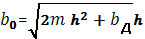 4,914Ширина зоны перемещений бульдозера при обратной засыпке, bп, м3,515Ширина полосы отвода
В= bд + 2bб + Дн + bэс + b з.кр +bтр +bз.тр +b0 + bп = 0,8+2х1+0,315+1+0,5+2,5+0,5+4,9+3,516,0Площадь временного землеотвода, га1,5785Площадь постоянного землеотвода (колодцы и площадка для камеры врезки), га0,0057N   
п/пНаименование показателяЕдиница   
измеренияПроектное предложение1Инженерная инфраструктура              1.1Протяженность линейного объекта, всего                          км1,082в том числе:          по застроенной территории км0,2по незастроенной территории                          км1,01.2Ширина полосы отвода земель под строительство сети водопровода, всегом16в том числе:во временное пользование на период строительствам16в постоянное пользованием2981.3Ширина охранной зоны проектируемой  сети водопроводам10№ п/пНаименование показателейЕдиницаизмеренияПроектное предложение1Площадь проектируемой территории – всегога1,57852Территории, подлежащие межеваниюв том числе:га1,5785- территория земельных участков под временное занятие полосой отвода сетью водопровода , в отношении которых осуществлен государственный кадастровый учетга0,5156- территории земельных участков, под временное занятие полосой отвода сетью водопровода,  на которые не оформлены земельно-правовые отношенияга1,0629- территории земельных участков, отводимых в постоянное пользование:га0,0098- территории земельных участков, отводимых в постоянное пользование, из земель не разграниченной государственной собственностига0,0057- территории земельных участков, отводимых в постоянное пользование, из земель с оформленными земельно-правовыми отношениямига0,0013- площадь территориальной зоны - охранной зоны инженерных коммуникаций (проектируемой сети сетью водопровода)га1,08723Территории не подлежащие межеваниюга-